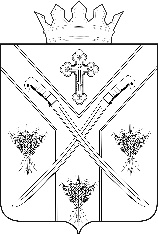 РАСПОРЯЖЕНИЕ АДМИНИСТРАЦИИ СЕРАФИМОВИЧСКОГО МУНИЦИПАЛЬНОГО РАЙОНА                                                                         ВОЛГОГРАДСКОЙ ОБЛАСТИ                   Октябрьская ул., д. 61, Серафимович, 403441, тел. (84464) 4-44-42,                        Факс (84464) 4-33-52,  E-mail:ra_seraf@volganet.ru от «19» марта 2019 года № 53О мерах по усилению пожарной безопасности в весенне-летний период 2019 годаВо исполнение Федерального закона от 21 декабря 1994 г. № 69-ФЗ “О пожарной безопасности", Закона Волгоградской области от 28 апреля 2006 г, № 1220-ОД "О пожарной безопасности’’,  а также в целях защиты жизни и здоровья граждан, имущества физических и юридических лиц, государственного и муниципального имущества, в том числе жилищного фонда, организации своевременного тушения пожаров на территории  Серафимовичского муниципального района Волгоградской области в весенне-летний период 2019 года: 1. Рекомендовать главам сельских поселений Серафимовичского муниципального района Волгоградской области и главе городского поселения г. Серафимович, организациям независимо от организационно-правовой формы и формы собственности в рамках своих полномочий:а)	принять   меры   по   обеспечению   пожарной   безопасности   на подведомственных территориях, в населенных пунктах, жилищном фонде и на объектах, сосредоточив особое внимание на  мерах  по предотвращению гибели и травмирования людей при пожарах, особенно детей;в)	привлекать   органы   территориального   общественного   самоуправления к деятельности  по обеспечению первичных мер пожарной безопасности на подведомственных территориях;г) организовать обучение населения мерам пожарной безопасности и его целенаправленное информирование через электронные и печатные средства массовой информации о пожаробезопасном поведении в быту, в лесных массивах и о действиях в случае возникновения пожаров;д)	заключить договоры с коллективными хозяйствами, организациями и фермерскими хозяйствами о выделении людских ресурсов, техники и других механизмов для борьбы с пожарами и проведения превентивных мероприятий противопожарной безопасности, повысить   контроль за  своевременным   исполнением заключенных договоров;ж)	до    наступления    пожароопасного    периода   создать   системы противопожарных барьеров, огнепреградительных защитных полос вокруг населенных  пунктов    и    объектов,    расположенных    в    лесах    или    в непосредственной близости от них; з)	не допускать использование противопожарных разрывов между зданиями и сооружениями, пожарных проездов и подъездов к зданиям под складирование   материалов,   оборудования   и   для   стоянки   (парковки) транспорта, а также размещение скирд (стогов) грубых кормов и других горючих материалов под воздушными линиями электропередач;и) своевременно проводить, очистку подведомственных территорий в пределах противопожарных расстояний между зданиями, сооружениями и открытыми складами, а также участков, прилегающих к жилым домам, дачным и иным постройкам от горючих отходов, мусора, сухой травы, камыша и так далее;к) не допускать на подведомственных территориях сжигание стерни, пожнивных остатков и разведение костров на полях, особенно в непосредственной близости от зданий, сооружений, линий электропередач, хлебных и лесных массивов, загородных оздоровительных учреждений;л) до 30 апреля 2019 г.:- в городском поселении г. Серафимович и сельских поселениях  Серафимовичского муниципального района Волгоградской области определить внештатных инструкторов по пожарной профилактике и организовать их работу по контролю за пожарной безопасностью в жилищном секторе, проведению противопожарной пропаганды;- провести в населенных пунктах собрания населения по вопросам пожарной безопасности и по разъяснению мер пожарной безопасности;- установить в сельских населенных пунктах средства  звуковой сигнализации для оповещения людей в случае возникновения пожара (технические средства громкоговорящей связи; набат колоколом; удары в рельсу и т.д.),  определить порядок вызова пожарной охраны;- обеспечить населенные пункты и отдельно расположенные объекты исправной телефонной или радиосвязью для сообщения о пожаре в пожарную охрану;- принять меры по постановке на баланс бесхозных линий водоснабжения, пожарных гидрантов и водоемов;- проверить исправность и работоспособность пожарных гидрантов и водоемов (водоисточников), а также состояние подъездов к ним, принять меры по устранению выявленных недостатков при отключении участков водопроводной сети и гидрантов или уменьшении давления в сети ниже требуемого; - оборудовать естественные или искусственные водоисточники (реки, озера, бассейны и тому подобное), расположенные в радиусе 200 метров от населенных пунктов и объектов, подъездами с площадками (пирсами) с твердым покрытием для установки пожарных автомобилей и забора воды:- оборудовать водонапорные башни приспособлениями для отбора воды пожарной техникой;- проанализировать состояние боеготовности ведомственной и добровольной пожарной охраны, организовать смотры пожарной и приспособленной техники. Принять меры по приведению пожарной техники в исправное состояние, обеспечению ее горючесмазочными материалами и огнетушащими веществами;- взять на списочный учет всю технику, приспособленную для перевозки воды (водовозки, автоцистерны, тракторы с бочками), скреперы, тракторы и другие механизмы, способные участвовать в ликвидации лесных и степных пожаров, организовать их круглосуточное дежурство в течение всего пожароопасного периода;м) создать резервы финансовых средств, материальных ресурсов и  горюче-смазочных материалов для оперативного реагирования на возникающие чрезвычайные ситуации при борьбе с лесными и степными пожарами в течение всего пожароопасного периода; н) организовать профилактические обходы мест проживания  малозащищенных слоев населения (инвалидов, пенсионеров, многодетных и неблагополучных семей) с проведением бесед о мерах пожарной безопасности в быту; о) принять меры к ограничению в пожароопасный период доступа  граждан и автотранспортных средств в лесные массивы;п) в случае ухудшения пожароопасной обстановки устанавливать особый противопожарный режим на подведомственной территории, в том числе и в местах летнего отдыха  детей;р) принять меры к недопущению землепользователями при выполнении работ по уборке сельскохозяйственной продукции размещения стогов и копен в охранной зоне воздушных линий электропередач;с) обеспечить в темное время суток освещение мест нахождения пожарных гидрантов, наружных пожарных лестниц, пожарного инвентаря, а также подъездов к пирсам пожарных водоемов, к входам в здания и сооружения;      т) незамедлительно сообщать в подразделения государственной противопожарной службы:об отключениях участков водопроводной сети и пожарных гидрантов или уменьшении давления в водопроводной сети ниже требуемого;о выходе из строя имеющейся выездной техники, используемой в целях пожаротушения. 2. 	Рекомендовать    организациям,     имеющим     ведомственную     и добровольную    пожарную    охрану    с    выездной    пожарной    техникой, в соответствии с их полномочиями до 30 апреля 2019 года организовать  работу по обеспечению мер пожарной безопасности:- обеспечить необходимые запасы воды, достаточное количество  инструмента для сбивания огня, неприкосновенный запас горючесмазочных материалов, в том числе не менее 100 литров топлива на каждую единицу техники, привлекаемую к тушению пожаров, резерв продуктов питания для людей;- принять необходимые меры по обеспечению регулярной заправки горюче-смазочными материалами имеющейся пожарной техники и  предотвращению использования ее не по назначению; - обеспечить бесперебойную работу телефонной связи в местах дислокации выездной пожарной и (или) приспособленной техники и организовать круглосуточное дежурство водителей;- определить порядок быстрого сбора боевого расчета ведомственной  пожарной охраны и (или) членов добровольной пожарной охраны для последующего прибытия к месту пожара на выездной технике;- организовать своевременное техническое обслуживание имеющейся  выездной пожарной и приспособленной техники для предотвращения выхода ее из строя; - немедленно сообщать в подразделение государственной  противопожарной службы о выходе из строя имеющейся выездной пожарной техники и производить ее ремонт в кратчайшие сроки.3. Рекомендовать руководителю ГКУ ВО «Серафимовичское лесничество» Д.Н. Медведеву: обеспечить финансирование работ по тушению лесных пожаров в лесном фонде на территории Серафимовичского муниципального района;организовать проведение противопожарной пропаганды, регулярное освещение в средствах массовой информации вопросов сохранения лесов, выполнения правил пожарной безопасности в лесах;организовать разработку планов тушения лесных пожаров в сельских поселениях Серафимовичского муниципального района;провести проверки соблюдения лесопользователями требований пожарной безопасности;обеспечить проведение опашки лесных массивов; ограничить на период высокой и чрезвычайной пожарной опасности по условиям погоды пребывание граждан в лесах на территории Серафимовичского муниципального района Волгоградской области;организовать в пожароопасный период наблюдение за лесными массивами;обеспечить информирование населения о пожароопасной обстановке;повысить контроль за соблюдением юридическими, должностными лицами и гражданами правил пожарной безопасности в лесу.4. 	Начальнику отдела по сельскому хозяйству и продовольствию администрации Серафимовичского муниципального района Волгоградской области А.И. Назарову: а) 	до 30 апреля  2019 г. провести: - совещания-семинары с руководителями сельхозпредприятий и  главами крестьянских (фермерских) хозяйств по вопросам противопожарной безопасности и сохранности урожая от огня;- обязательные проверки технического состояния всей уборочной  техники, обеспеченности ее искрогасителями, огнетушителями и другими первичными средствами пожаротушения;- противопожарные инструктажи с комбайнерами, механизаторами и  другими лицами, привлекаемыми к проведению уборочной кампании; б) 	запретить   сжигание   стерни,   пожнивных   остатков   и   другие сельскохозяйственные палы, разведение костров на полях; в) 	организовать   и   провести   комиссионные   проверки   готовности хлебных   полей   и   других  сельскохозяйственных   угодий   к  уборочным работам с участием представителей государственного пожарного надзора.5.	Начальнику отдела по образованию, опеке и попечительству администрации Серафимовичского муниципального района Волгоградской области Е.А. Шуваевой, рекомендовать главному врачу ГБУЗ «Серафимовичская ЦРБ»  Г.Ф. Ветютневой в пределах предоставленных полномочий:- принять меры по приведению подведомственных объектов в пожаробезопасное состояние, выполнению предписаний государственного пожарного надзора, оборудованию объектов первичными средствами пожаротушения, автоматической пожарной сигнализацией, системами оповещения людей о пожаре, проведению огнезащитной  обработки деревянных конструкций чердачных помещений, приведению в исправное состояние противопожарного водопровода, электрических цепей, приведению эвакуационных путей и выходов в соответствие с требованиями пожарной безопасности, проведению противопожарных инструктажей;- провести дополнительные инструктажи с обслуживающим персоналом по соблюдению требований пожарной безопасности и действиям в случае возникновения пожара на объектах и на прилегающих территориях, практически отработать планы эвакуации людей и материальных ценностей в случае возникновения пожаров;- взять на особый контроль вопросы обеспечения пожарной безопасности на объектах с массовым пребыванием людей;- организовать проведение в общеобразовательных учреждениях конкурсов, викторин и занятий по вопросам пожаробезопасного поведения;- до 20 мая 2019 года организовать проведение бесед с обучающимися, воспитанниками, их родителями по предупреждению пожаров, в том числе возникающих в результате детской шалости с огнем;- организовать комиссионную приемку образовательных учреждений к новому учебному году.6.	Рекомендовать руководителю ГКУ СО «Серафимовичский центр социального обслуживания на дому» Т.Н. Дьяконовой организовать  работу по обеспечению мер пожарной безопасности:-   при  посещении   граждан  пожилого  возраста и инвалидов, находящихся на социальном обслуживании на дому, проводить беседы о мерах пожарной безопасности в быту и действиях в случае возникновения  пожара;- организовать проведение противопожарных инструктажей с лицами, находящимися на патронажном учете в службе соцобеспечения.7. И.о. начальника отдела ГО и ЧС администрации Серафимовичского муниципального района Волгоградской области А.В. Осетрову:             - до 30 апреля 2019 года рассмотреть на заседании Комиссии по предупреждению и ликвидации чрезвычайных ситуаций и обеспечению пожарной безопасности Серафимовичского муниципального района проблемные вопросы проведения  весенне-летнего периода и обеспечения пожарной безопасности. На заседании комиссии заслушать  руководителей органов местного самоуправления муниципальных образований Серафимовичского муниципального района о выполнении рекомендованных мероприятий по подготовке к весенне-летнему пожароопасному периоду;- до 30 апреля 2019 года провести расширенное заседание КЧС с участием руководителей органов местного самоуправления муниципальных образований Серафимовичского муниципального района, пожарных подразделений и территориальных подразделений государственного пожарного надзора, других заинтересованных организаций по выработке дополнительных мер, с учетом местных особенностей, по усилению пожарной безопасности и организации тушения пожаров на подведомственных территориях. При необходимости внести соответствующие корректировки в ранее разработанные документы по вопросам пожарной безопасности, заслушать руководителей, на подведомственных территориях которых сложилась наиболее неблагоприятная обстановка в сфере предупреждения и тушения пожаров;- осуществлять всесторонний анализ обстановки с пожарами на территории Серафимовичского муниципального района и разработку конкретных мероприятий по улучшению противопожарной защиты  территории Серафимовичского муниципального района;- обеспечивать координацию действий организаций при проведении мероприятий по борьбе с лесными и степными пожарами, при необходимости привлекать дополнительные силы и средства;- при возникновении ЧС руководить оперативной группой КЧС Серафимовичского муниципального района по ликвидации ЧС и ее последствий; - в случае ухудшения пожарной обстановки осуществлять выборочные проверки муниципальных образований, на территории которых сложилась наиболее неудовлетворительная обстановка с пожарами;- проводить  информирование населения о мерах пожарной безопасности;- при ухудшении обстановки с пожарами вносить предложения в КЧС Серафимовичского муниципального района об установлении особого противопожарного режима на территории Серафимовичского муниципального района.        8.  Рекомендовать руководителям Серафимовичской ПСЧ  10 отряда ФПС по Волгоградской области  капитану внутренней службы Я.В. Дорохову, ПЧ -86 ГКУ ВО 1отряд ПС  В.Н.  Сидорову, ГКУ ВО «Серафимовичское лесничество» Д.Н. Медведеву, инспектору  отделения надзорной деятельности и  профилактической работы по городскому   округу г. Михайловка, Даниловскому,  Кумылженскому, Серафимовичскому и   Фроловскому районов майору внутренней службы А.И. Крупнову в пределах своих полномочий:  - усилить контроль за соблюдением правил пожарной безопасности на территории Серафимовичского муниципального района, расследовании причин пожаров и выявлении их виновников:- осуществить комплекс мероприятий, направленных на предупреждение пожаров в жилищном фонде, в образовательных учреждениях и на объектах с массовым пребыванием людей, в местах летнего отдыха детей и в местах уборки и хранения урожая:- повысить контроль за выполнением юридическими и должностными лицами, гражданами требований пожарной безопасности;- регулярно информировать население через средства массовой информации о пожарной обстановке на территории Серафимовичского муниципального района, произошедших пожарах и мерах по их предотвращению;- организовать проведение мероприятий по контролю за противопожарным состоянием объектов и населенных пунктов, потенциально подверженных угрозе лесных пожаров;- при ухудшении обстановки с пожарами вносить предложения в органы местного самоуправления об установлении особого противопожарного режима на подведомственной территории.            9. Настоящее распоряжение вступает в законную силу с момента его опубликования  в средствах массовой информации.Глава Серафимовичскогомуниципального района                                                   С.В. Пономарев    